The student leaders are going to be selling popsicles THIS Thursday and Friday.  They will be $1 each. 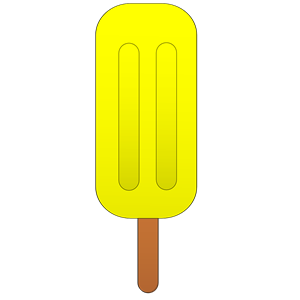 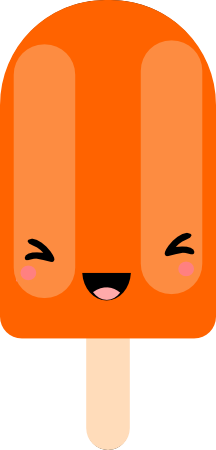 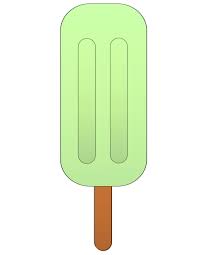 Students are reminded to put the popsicle sticks in the garbage (if they take them outside). There will be a garbage can out for recess.